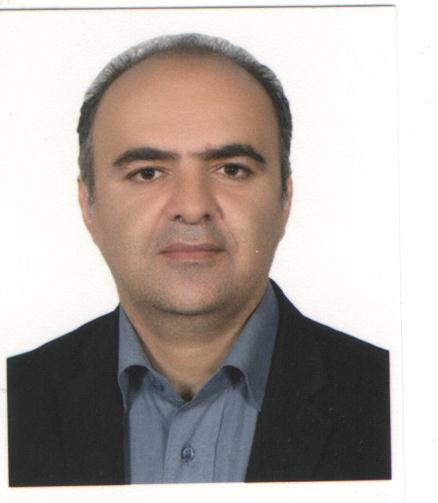 دانشیار دانشکده جغرافیا- دانشگاه تهرانعطاءاله عبدالهی  کاکرودیسنجش از دور و GISتلفن دفتر:  +98 (21)پست الکترونیکی: a.a.kakroodi@ut.ac.irتحصیلاتPh.D ,1391,جغرافیا  (سنجش از راه دور),تیو دلفت
کارشناسی,1374,جغرافیایی طبیعی,دانشگاه تهران
M.S,1376,جغرافیایی طبیعی,دانشگاه تهران
زمینههای تخصصیو حرفهایسوابق کاري و فعالیت های اجراییمشاور بین اللمل-(1394-1394)
فعالیت های علمیمقالات- Air pollution in industrial clusters: A comprehensive analysis and prediction using multi-source data. Nakhjiri Armin, Ata .a. Kakroodi (2024)., Ecological Informatics, 80(8), 102504.

- پایش پنجاه سال تغییرات جنگل های کران رودی شهرستان گتوند با استفاده از تصاویر سنجش از دو. شریف مرتضی, عبدالهی  کاکرودی عطاءاله, شریفی سوسن, کیانی ابوذر (1402)., تحقیقات جنگل و صنوبر ایران, 31(3).

- تأثیر شرایط اقلیمی بر تغییرات مکانی-زمانی و ویژ گیهای بیوفیزیکی شهری با استفاده از تصاویر ماهوارهای - نمونه مورد مطالعه: شهرهای کاشان،شیرگاه، بندر انزلی. سادات موسوی بهاره, عبدالهی  کاکرودی عطاءاله, اروندی سمانه (1402)., مطالعات شهری, 12(48).

- Satellite-based drought monitoring using optimal indices for diverse climates and land types. Behifar Maedeh, Ata .a. Kakroodi, Kiavarz Moghaddam Majid, Azizi Ghasem (2023)., Ecological Informatics, 76(1), 102143.

- Monitoring of land surface albedo and its impact on land surface temperature (LST) using time series of remote sensing data. Tahouni Amir, Ata .a. Kakroodi, Kiavarz Moghaddam Majid (2023)., Ecological Informatics, 75(10), 102118.

- پایش تغییرات سطح دریای کاسپین متأثر از پارامترهای جوی با استفاده از تصاویر سنجش از دور. شریف مرتضی, عبدالهی  کاکرودی عطاءاله, حسینی مائده سادات (1402)., فصلنامه تحقیقات منابع آب ایران, 19(1).

- Bathymetry of shallow coastal environment using multi-spectral passive data under rapid sea–level change. Amini Leila, Ata .a. Kakroodi (2023)., JOURNAL OF SEA RESEARCH, 70(1), 102403.

- Monitoring land cover changes and droughts using statistical analysis and multi-sensor remote sensing data. Heidari Soosan, Shamsipour Aliakbar, Ata .a. Kakroodi, Bazgeer Saeed (2023)., ENVIRONMENTAL MONITORING AND ASSESSMENT, 195(5), 3-21.

- کاربرد رهیافت یادگیری ماشین در تخمین عملکرد نخود بر اساس نمایه های اقلیمی-کشاورزی (مطالعه موردی: شهرستان کرمانشاه). مومن پور سیدعرفان, بازگیر سعید, مقبل معصومه, محمدی حسین, حسینی سید موسی, عبدالهی  کاکرودی عطاءاله (1401)., مجله علمی-پژوهشی هواشناسی کشاورزی, 10(2), 37-51.

- مدل سازی آماری-جغرافیایی برآورد عملکرد نخود دیم در مناطق کشت عمده آن در استان کرمانشاه. مومن پور سیدعرفان, مقبل معصومه, بازگیر سعید, عبدالهی  کاکرودی عطاءاله, محمدی حسین (1401)., نشریه زراعت دیم ایران, 11(2), 191-214.

- Time series analysis of the Caspian Sea shoreline in response to sea level fluctuation using remotely sensed data. Akbari Elaheh, Hamzeh Saeid, Ata .a. Kakroodi, Maanan Mohamed (2022)., Regional Studies in Marine Science, 56(1), 102672.

- شناسایی پهنه‌های آبی ناشی از سیل استان گلستان با استفاده از قطبش‌های VV ، VH و VV+VH تصاویر سنتیل-1 و لندست-8. امینی لیلا, ارگانی میثم, عبدالهی  کاکرودی عطاءاله (1401)., جغرافیا و مطالعات محیطی, 11(43).

- Identifying sand and dust storm sources using spatial-temporal analysis of remote sensing data in Central Iran. Papi Ramin, Ata .a. Kakroodi, Soleymani Masod, Reayahi Leila,  فاطمه امیری, Alavi Panah Seyed Kazem (2022)., Ecological Informatics, 70(1), 101724.

- Impact assessment modeling of climatic conditions on spatial-temporal changes in surface biophysical properties driven by urban physical expansion using satellite images. Nadizadeh Shoorabeh Saman, Ata .a. Kakroodi, Karimi Firozjaei Mohammad, Minaie Foad,  مهدی همایی (2022)., Sustainable Cities and Society, 80(1), 103757.

- بررسی تغییرات فنولوژی پوشش گیاهی در سه اکوسیستم مختلف با استفاده از تصاویر راداری و اپتیک. شریف مرتضی, عطارچی سارا, عبدالهی  کاکرودی عطاءاله (1401)., پژوهشهای جغرافیای طبیعی, 54(1).

- Caspian Sea levels over the last 2200 years, with new data from the S-E corner. Leroy Suzanne, Reimer Paula, Alizadeh Ketek Lahijani Hamid, Naderi Beni Abdolmajid, Sauer Eberhard, Chalie Francoise, Arpe Klaus, Demory Francoise, Mertens Kenneth, Dahvya BELKACEM, Ata .a. Kakroodi, Omrani Rekavandi Hamid, Nokandeh Jebreiel, Amini Arash (2022)., GEOMORPHOLOGY, 403(108136), 108136.

- Seismic vulnerability assessment of urban buildings using the rough set theory and weighted linear combination. Asadi Yasaman, Neysani Samany Najmeh, Kiavarz Moghaddam Majid, Ata .a. Kakroodi, Argany Meysam (2022)., Journal of Mountain Science, 19(3), 1-13.

- Evaluation of Seasonal, Drought, and Wet Condition Effects on Performance of Satellite-Based Precipitation Data over Different Climatic Conditions in Iran. Ghoreishi Salman, Koohpayma Javad, Karimi Firozjaei Mohammad, Ata .a. Kakroodi (2021)., Remote Sensing, 14(76).

- عمق سنجی از نواحی کم‌عمق ساحلی با استفاده از تصاویر لندست-8 (مطالعه موردی: جنوب شرقی دریای خزر). عبدالهی  کاکرودی عطاءاله, امینی لیلا, حسنلو مهدی (1400)., پژوهش های علوم و فنون دریایی, 20(3), 110-124.

- Land degradation modeling of dust storm sources using MODIS and meteorological time series data. Bakhtyari Mohsen, Darvishi Boloorani Ali, Ata .a. Kakroodi, Rangzan Kazem, Mousivand Alihafar (2021)., JOURNAL OF ARID ENVIRONMENTS, 190(104507), 104507.

- Monitoring shoreline shift under rapid sea-level change on the Caspian Sea observed over 60 years of satellite and aerial photo records. Tourani Maryam, Ata .a. Kakroodi, Yamani Mojtaba, Naderi Beni Abdolmajid (2021)., JOURNAL OF GREAT LAKES RESEARCH, 47(3), 812-828.

- تحلیل تغییرات زمانی ـ مکانی شدت، تداوم، فراوانی و گسترة خشکسالی با استفاده از داده های سنجش از دور. بهی فر مائده, عبدالهی  کاکرودی عطاءاله, کیاورز مقدم مجید, امیراصلانی فرشاد (1400)., سنجش از دور و GIS ایران, 1(13).

- Removing the Vegetation Effect in Mineral Maps Produced by Hyperion. صادقی علی, Darvishi Boloorani Ali, Ata .a. Kakroodi, Alavi Panah Seyed Kazem, Hamzeh Saeid (2021)., Journal of the Indian Society of Remote Sensing, 120(1).

- بررسی اثر پوشش گیاهی در عملیات پی‌جویی و اکتشاف کانی‌های معدنی در داده‌های ابرطیفی. صادقی علی, درویشی بلورانی علی, عبدالهی  کاکرودی عطاءاله, علوی پناه سیدکاظم, حمزه سعید (1399)., سنجش از دور و GIS ایران, 12(4), 115-131.

- A Remotely Sensed Assessment of Surface Ecological Change over the Gomishan Wetland, Iran. Qureshi Salman, Alavi Panah Seyed Kazem, Konyushkova Maria, Mijani Naeim, Fathololoumi Solmaz, Karimi Firozjaei Mohammad,  Mehdi Homaee, Hamzeh Saeid, Ata .a. Kakroodi (2020)., Remote Sensing, 12(18), 2989.

- برآورد تغییرات خط ساحلی در محدوده قاعده دلتایی خزر با استفاده از سامانه تحلیل رقومی خط ساحلی )دلتاهای: هراز، بابلرود و تالار (. شایان سیاوش, یمانی مجتبی, عبدالهی  کاکرودی عطاءاله, عمونیا حمید (1399)., پژوهش های ژئومورفولوژی کمی - انجمن ژئومورفولوژی, 8(4), 34-36.

- آشکار سازی خطواره های مرتبط با گسل دهشیر با داده های سنجش از دور اپتیک و رادار. امیری افشین, عبدالهی  کاکرودی عطاءاله, قدیمی مهرنوش (1398)., علوم و فنون نقشه برداری (مهندسی نقشه برداری سابق), 9(2).

- بررسی تأثیر متقابل نوسانات سریع دریای خزر و بیلان رسوبی در تغییرات خط ساحلی محدوده موردمطالعه (سواحل رودخانه تجن). تورانی مریم, یمانی مجتبی, عبدالهی  کاکرودی عطاءاله (1398)., جغرافیا و مخاطرات محیطی, 3(31), 111-126.

- Monitoring shallow coastal environment using Landsat/altimetry data under rapid sea-level change. Jeihouni Mehrdad, Ata .a. Kakroodi, Hamzeh Saeid (2019)., ESTUARINE COASTAL AND SHELF SCIENCE, 224(0274), 260-271.

- تأثیر تصحیح ستون آب در عمق سنجی با استفاده از تصویر لندست 8 (مطالعه موردی: جنوب شرقی - دریای خزر). امینی لیلا, عبدالهی  کاکرودی عطاءاله (1398)., اقیانوس شناسی, 10(37).

- Prediction and spatio – Temporal analysis of ozone concentration in a metropolitan area. Azimand Kiavan, Ata .a. Kakroodi (2019)., ECOLOGICAL INDICATORS, 103(103), 589-598.

- انتخاب باندهای بهینه برای آشکارسازی اهداف در تصاویر ابرطیفی برمبنای روش بهینه سازی توده ذرات دودویی. شریفی هشجین شهرام, درویشی بلورانی علی, خزائی صفا, عبدالهی  کاکرودی عطاءاله (1397)., علوم و فنون نقشه برداری (مهندسی نقشه برداری سابق), 8(3).

- مدلسازی مکانی آسیب پذیری لرزه ای ساختمانهای شهری با تاکید بر تاثیر سفره آب زیرزمینی با استفاده از تئوری مجموعه های راف. اسدی یاسمن, نیسانی سامانی نجمه, کیاورز مقدم مجید, عبدالهی  کاکرودی عطاءاله, ارگانی میثم (1397)., علوم و فنون نقشه برداری (مهندسی نقشه برداری سابق), 8(3), 217-230.

- عمق سنجی از نواحی کم عمق ساحلی با استفاده از تصاویر لندست- 8 به طریق آموزش شبکه عصبی )مطالعه موردی: جنوب شرقی دریای خزر(. امینی لیلا, عبدالهی  کاکرودی عطاءاله (1397)., پژوهش های ژئومورفولوژی کمی - انجمن ژئومورفولوژی, 7(3), 216-230.

- مقایسه تغییرات زمانی خط ساحلی دلتای گرگان رود و دلتای (DSAS) سفیدرود با استفاده از سامانه تحلیل رقومی خط ساحلی. امینی لیلا, عبدالهی  کاکرودی عطاءاله (1397)., اقیانوس شناسی, 9(35), 21-28.

- ПРОСТРАНСТВЕННАЯ ДИФФЕРЕНЦИАЦИЯ ЗАСОЛЕНИЯ НА МОЛОДОЙ ПРИМОРСКОЙ СОЛОНЧАКОВОЙ РАВНИНЕ ПРИКАСПИЯ. کنیوشکوا ماریا, علوی پناه سیدکاظم, عبدالهی  کاکرودی عطاءاله, حمزه سعید, حیدری احمد, لبدوا مارینا, نوخیموفسکایا یو د, سمنکوف ایوان, چرنوف تی آی (1397)., Dokuchaev Soil Bulletin-БЮЛЛЕТЕНЬ ПОЧВЕННОГО ИНСТИТУТА ИМ. В.В. ДОКУЧАЕВА, 95(95), 41-57.

- ارزیابی روش های آماری در آشکارسازی روند تغییرات بارش (مطالعه موردی: استان کرمانشاه). حیدری سوسن, گودرزی مسعود, شمسی پور علی اکبر, عبدالهی  کاکرودی عطاءاله, بازگیر سعید (1397)., آبخیزداری ایران (مجله علوم و مهندسی آبخیزداری ایران سابق), 12(42), 81-90.

- Selecting Optimal Bands for Sub-pixel Target Detection in Hyperspectral Images Based on Implanting Synthetic Targets. Sharifi Hashjin Shahram, Darvishi Boloorani Ali, Khazaei Safa, Ata .a. Kakroodi (2018)., IET Image Processing, 15(2), 1-12.

- A volunteered geographic information system for managing environmental pollution of coastal zones: A case study in Nowshahr, Iran. Fatehian Sima, Jelokhani-Niaraki Mohammadreza, Ata .a. Kakroodi, Yazdanpanah Dero Qiuomars, Neysani Samany Najmeh (2018)., OCEAN & COASTAL MANAGEMENT, 163(163), 54-65.

- روندیابی شاخص نرمال شده سلامت زیست محیطی مبتنی برداده های ماهواره ای از سال 2001 تا 2013 و ارتباط آن با کانون های گردوغبارغرب آسیا. بختیاری محسن, درویشی بلورانی علی, عبدالهی  کاکرودی عطاءاله, رنگزن کاظم (1397)., اطلاعات جغرافیایی(سپهر), 27(106), 87-99.

- The development of spectral indices for detecting built-up land areas and their relationship with land-surface temperature. Azimand Kiavan, Ata .a. Kakroodi, Kiavarz Moghaddam Majid (2018)., INTERNATIONAL JOURNAL OF REMOTE SENSING, 43(201), 1-22.

- تحلیل تغییرات دوره ای خطوط ساحلی در گسترش نمکزارهای حاشیه دریاچه ارومیه با استفاده از تصاویر لندست. نادی زاده شورابه سامان, یمانی مجتبی, عبدالهی  کاکرودی عطاءاله, نیسانی سامانی نجمه, مرادی پور فاطمه (1397)., پژوهش های ژئومورفولوژی کمی - انجمن ژئومورفولوژی, 7(1).

- توزیع جغرافیایی و بروز سرطان پوست با استفاده از مدل رگرسیون وزن دار جغرافیایی. عزی مند کیوان, عبدالهی  کاکرودی عطاءاله, جوان بخت محمد (1397)., پوست و زیبایی, 9(1), 35-45.

- تخمین غلظت ازن در سطح زمین با استفاده از روش رگرسیون خطی چند متغیره و تعیین پارامترهای موثر. عزی مند کیوان, عبدالهی  کاکرودی عطاءاله (1396)., فصلنامه سلامت و محیط زیست, 10(چهارم), 535 - 54.

- طبقه بندی و شناسایی تغییرات اراضی ساخته شذه با استفاده از تصاویر سنجش ازدور. عزی مند کیوان, عبدالهی  کاکرودی عطاءاله, کیاورز مقدم مجید (1396)., پژوهش های جغرافیای برنامه ریزی شهری, 5(3), 445-468.

- تهیه نقشه خطر سیل  مبتنی بر انرژی جریان با استفاده از  سیستم اطلاعات جغرافیایی. کریمی فیروزجانی محمد, عبدالهی  کاکرودی عطاءاله, جلوخانی نیارکی محمدرضا (1396)., پژوهش های ژئومورفولوژی کمی - انجمن ژئومورفولوژی, 5(4), 159-175.

- تغییرات تراز آب دریای خزر در حدود 2600 پیش و دورة سرد کوتاه ) Little Ice Age ) و اثرهای آن بر سواحل ایران. عبدالهی  کاکرودی عطاءاله (1396)., پژوهشهای جغرافیای طبیعی, 49(1), 101-111.

- مدل‌سازی پهنه‌های اکتشاف نفتی با شبکه عصبی پرسپترون چند لایه (MLP) در GIS. میثاق نورالدین, نیسانی سامانی نجمه, عبدالهی  کاکرودی عطاءاله, علوی پناه سیدکاظم, بحرودی عباس (1395)., پژوهش نفت, 26(91), 152-164.

- Between the mountains and the sea: Late Holocene Caspian Sea level fl uctuations and vegetation history of the lowland forests of northern, Iran . Ramezani Elias, Mrotzek Almut, Marvie Mohadjer Mohammad Reza, Ata .a. Kakroodi, Salomon B. Kroonenberg Salomon, Joosten Hans (2016)., QUATERNARY INTERNATIONAL, 408(408), 52-64.

- مدلسازی مکانی مناطق اکتشاف نفتی با سیستم استنتاج فازی عصبی تطبیقی (ANFIS) در GIS. میثاق نورالدین, نیسانی سامانی نجمه, عبدالهی  کاکرودی عطاءاله, علوی پناه سیدکاظم, بحرودی عباس (1395)., مهندسی فناوری اطلاعات مکانی, 4(1), 39-59.

- Late Pleistocene and Holocene sea-level change and coastal paleoenvironment evolution along the Iranian Caspian shore. Ata .a. Kakroodi, Leroy S.A.G., Kroonenberg S.B., علیزاده کتک لاهیجانی حمید, Alimohammadian Habib, Goorabi Abolghasem Goorabi (2015)., MARINE GEOLOGY, 361(1), 111-125.

- Short- and Long-Term Development of the Miankaleh Spit, Southeast Caspian Sea, Iran. Ata .a. Kakroodi, Kroonenberg S.B., Naderi AM, Nohegar Ahmad (2014)., JOURNAL OF COASTAL RESEARCH, 30(6), 1236–1242.

- Shoreline Response to Rapid 20th Century Sea-Level Change along the Iranian Caspian Coast. Ata .a. Kakroodi, Koonenberg S.b, Goorabi Abolghasem Goorabi, Yamani Mojtaba (2014)., JOURNAL OF COASTAL RESEARCH, 30(2), 30.

- نوسانات دریای خزر و تاثیر آن بر سواحل جنوب شرقی آن. عبدالهی  کاکرودی عطاءاله (1392)., پژوهش های ژئومورفولوژی کمی - انجمن ژئومورفولوژی, 2(شماره 3), 37-48.

- Holocene vegetation history and sea level changes in the SE corner of the Caspian Sea: relevance of SW ASIA CLIMATE.  Suzanne A G Leroy, Ata .a. Kakroodi, Kroonenberg S.B., علیزاده کتک لاهیجانی حمید, Alimohammadian Habib, Nigarof Aman (2013)., QUATERNARY SCIENCE REVIEWS, 0(70), 28-47.

- Evidence of Neotectonic along Dehshir and Anar faults in Central Iran by using remote sensing data. Yamani Mojtaba, Goorabi Abolghasem Goorabi, Ata .a. Kakroodi (2013)., Wulfenia, 20(1), 1-29.

- Rapid Holocene Sea - Level Changes Ahong the Iranian Caspian Coast. Ata .a. Kakroodi,  Sb Kroonenberg,  Rm Hoogendoorn,  H Mohammd Khani, Yamani Mojtaba,  Mr Ghassemi,  Hak Lahijani (2012)., QUATERNARY INTERNATIONAL, -23(263), 93-103.

کنفرانس ها- MONITORING GROUND DEFORMATION OF MUD VOLCANOES USING RADAR INTERFEROMETRIC METHOD (SBAS) AND THERMAL DATA CASE STUDY: THE SOUTH-EASTERN PART OF THE CASPIAN SEA. [] [], Fathallahzadeh Mohammad, Ata .a. Kakroodi (2023)., ISPRS GeoSpatial Conference 2022, 19-22 April, Tehran, Iran.

- INVESTIGATING THE IMPACT OF DEFORESTATION ON MICROCLIMATE AND INCREASING THE RISK OF HEAT STRESS USING SATELLITE IMAGE PROCESSING (CASE STUDY: FORESTS OF HIRAN AREA). [] [], Ata .a. Kakroodi, Erfanifard Yousef (2023)., ISPRS GeoSpatial Conference 2022, 19-22 February, Tehran, Iran.

- Characterizing spatial and temporal trends of soil and surface properties changes in an area with urban, bare soil, and wetland covers: A 30-year case study in Ghomishan, Iran. Alavi Panah Seyed Kazem, Konyushkova Msr, Hamzeh Saeid, Ata .a. Kakroodi, Heidari Ahmad, Karimi Firouzjani Mohammad, میجانی نعیم (2019)., Geospatial Conference 2019, 12-14 October.

- MAPPING BATHYMETRY BY LANDSAT DATA IN SHALLOW COASTAL ENVIRONMENT (CASE STUDY: THE SOUTHEAST OF THE CASPIAN SEA). Amini Leila, Ata .a. Kakroodi (2019)., Geospatial Conference 2019, 12-18 October, Karaj, IRAN.

- عمق سنجی از آبهای کم عمق ساحل جنوب شرقی دریای خزر با استفاده از دادههای میدانی و سنتینل. عبدالهی  کاکرودی عطاءاله, امینی لیلا (1398)., اولین همایش فرصت‌ها، چالش‌ها و توسعه شهرستان گلوگاه در افق 1418, 27-28 مرداد, ایران.

- تغییرات شدید تراز آب دریای خزر از گذشته تا کنون و اثر آن بر سواحل کم عمق. عبدالهی  کاکرودی عطاءاله, علوی پناه سیدکاظم (1398)., اولین همایش فرصت‌ها، چالش‌ها و توسعه شهرستان گلوگاه در افق 1418, 27-28 مرداد, ایران.

- عمق سنجی نواحی کم عمق ساحلی از روی تصاویر لندست-8  به طریق آموزش شبکه عصبی (مطالعه موردی: جنوب شرقی دریای خزر). امینی لیلا, عبدالهی  کاکرودی عطاءاله, حسنلو مهدی (1397)., بیست و پنجمین همایش ملی ژئوماتیک و سومین همایش ملی مهندسی فناوری اطلاعات مکانی, 30مهر-1آبان, تهران, ایران.

- تأثیر تصحیح ستون آب در عمق سنجی با استفاده از تصویر لندست،  مطالعه موردی: جنوب شرقی دریای خزر. امینی لیلا, عبدالهی  کاکرودی عطاءاله (1397)., ششمین همایش ملی ژئومورفولوژی و چالش های پیش رو, 2-2 مهر.

- A 3-D pattern of soil salinity at the young coastal plains of the  Caspian Sea (the case studies in Russia and Iran). Konyushkova Maria, Alavi Panah Seyed Kazem, Ata .a. Kakroodi, Chernov Timofey, Hamzeh Saeid, Heidari Ahmad, Lebedeva M., Semenkov Isa (2018)., 10 th International Soil Science Congress on "Environment and Soil Resources Conservation, 17-19 October, Almaty, Kazakhstan.

- توسعه سامانه وب GIS به منظور مدیریت آلودگی سواحل. فاتحیان سیما, جلوخانی نیارکی محمدرضا, عبدالهی  کاکرودی عطاءاله (1397)., راهبردهای مدیریت منابع آب و چالش های زیست محیطی, 10-11 فروردین.

- شناسایی عوامل موثر بر غلظت ذرات معلق تهران با مدل. قربانی مهدی, امیراصلانی فرشاد, تومانیان آرا, عبدالهی  کاکرودی عطاءاله (1396)., همایش ملی آلودگی هوا و صدا, 3-4 دی.

- شناسایی تغییرات و تعیین الگوی رشد شهری با استفاده از تصاویر سنجش ازدور. عزی مند کیوان, عبدالهی  کاکرودی عطاءاله, کیاورز مقدم مجید (1396)., گنگره ملی مدیریت و برنامه ریزی شهری نوین, 24-24 مهر, تهران, ایران.

- Investigation the dynamic response of the Anzali lagoon to sea-level changes using multi-sources remotely sensed data. Hamzeh Saeid, Akbari Elahe, Ata .a. Kakroodi, Jeihooni Mehrdad (2017)., The 38th Asian Conference on Remote Sensing, 23-27 October, New Delhi, India.

- عمق سنجی از نواحی کم عمق ساحلی با استفاده از داده های لندست 8. عبدالهی  کاکرودی عطاءاله, امینی لیلا (1396)., پنجمین همایش ملی ژئومورفولوژی و چالش های محیطی, 26-26 شهریور, مشهد, ایران.

- استخراج اتوماتیک و تعین الگوی خطوارههای اطراف شهر تبریز با استفاده از تصاویر سنجشازدور. اسدی یاسمن, عبدالهی  کاکرودی عطاءاله, عزی مند کیوان (1396)., پنجمین همایش ملی ژئومورفولوژی و چالش های محیطی, 26-27 شهریور, مشهد, ایران.

- ارزیابی روند حرارتی، پوشش گیاهی و اراضی ساخته شده کلان شهر تهران در سه دهه اخیر. شفیعی هادی, عبدالهی  کاکرودی عطاءاله, کیاورز مقدم مجید (1396)., بیست و چهارمین همایش و نمایشگاه ملی ژئوماتیک, 25-26 فروردین, تهران, ایران.

- آشکار سازی تغییرات خطوط ساحلی با استفاده از الگوریتم درخت تصمیم گیری و فیلترهای مکانی. نادی زاده سامان, عبدالهی  کاکرودی عطاءاله, افشاری کریم (1396)., بیست و چهارمین همایش و نمایشگاه ژئوماتیک, 25-27 فروردین, تهران, ایران.

- پایش مناطق ساحلی با استفاده از داده های چند زمانه لندست و التی متری. نادی زاده سامان, عبدالهی  کاکرودی عطاءاله, افشاری کریم (1396)., دومین همایش ملی توسعه پایدار فضایی در سواحل خزر, 20-20 فروردین, بابلسر, ایران.

- پایش و بررسی مکانی - زمانی تغییرات خط ساحلی دریاچه ارومیه با استفاده از سنجش از دور و سیستم اطلاعات جغرافیایی. نادری زاده شورابه سامان, نیسانی سامانی نجمه, عبدالهی  کاکرودی عطاءاله, یمانی مجتبی, مرادی پور فاطمه (1395)., دومین کنفرانس ملی مهندسی فناوری اطلاعات مکانی, 29-29 آذر, تهران, ایران.

- مقایسه تغییرات خط ساحلی دلتای سفیدرود و دلتای گرگان رود. امینی لیلا, عبدالهی  کاکرودی عطاءاله (1395)., چهارمین همایش ملی انجمن ایرانی ژئومورفولوژی , 12-12 مهر, تهران, ایران.

- پهنه بندی سرعت و عمق سیلبا استفاده از مدل هیدرولو ژیکی و سیستم اطلاعات جغرافیای. کریمی محمد, عبدالهی  کاکرودی عطاءاله, جلوخانی نیارکی محمدرضا, میجانی نعیم (1395)., چهارمین همایش ملی انجمن ایرانی ژئومورفولوژی , 12-12 مهر, تهران, ایران.

- Distinction of 2D and 3D Digital Geomorphometry in Earth Sciences Researches. Goorabi Abolghasem Goorabi, Ata .a. Kakroodi (2016)., 33rd International Geographical Congress, 21-25 August, Beijing, China.

- Beach-Barrier Dynamics under Rapid Sea-Level Fall. Ata .a. Kakroodi, Kiavarz Moghaddam Majid, Yazdanpanah Dero Qiuomars (2016)., 33rd International Geographical Congress, 21-25 August, Beijing, China.

- Rapid Holocene sea-Level Changes along the Iranian Caspian Coast. Ata .a. Kakroodi, Kroonenberg S.b., Mohammadkhani Hossein, Yamani Mojtaba, Ghasemi Mohammadrwza (2010)., THE CASPIAN REGION: Environmental Consequences of the Climate Change, 14-16 October, Moscow, Russia.

کتب مجلاتپایان نامه ها و رساله ها- " بررسی خصوصیات حرارتی و لندفرمی گلفشان های پهنه جنوب شرقی دریای خزر با استفاده از سری زمانی داده های سنجش از دور"، سعید یوسفی، عطاءاله عبدالهی  کاکرودی، کارشناسی ارشد،  1402/7/15 

- "پایش آفات مزارع نیشکر با استفاده از سری زمانی داده های سنجش از دور"، نجمه مهدیان زاده، عطاءاله عبدالهی  کاکرودی، کارشناسی ارشد،  1402/6/26 

- "تجزیه و تحلیل داده های ماهواره ای جهت استخراج روند زمانی و مکانی آلودگی دی اکسید نیتروژن و دی اکسید گوگرد در ایران "، محمد قربانی، عطاءاله عبدالهی  کاکرودی، کارشناسی ارشد،  1402/11/30 

- "مدلسازی مکانی ریسک سلامت انسان مبتنی بر آلاینده های ذرات معلق و دی اکسید گوگرد"، پری ناز جدیدزاده، عطاءاله عبدالهی  کاکرودی، کارشناسی ارشد،  1402/11/25 

- "تحلیل الگوهای مکانی و زمانی آلودگی هوا و اثرات آن بر تشدید و گسترش جزایر حرارتی شهری با استفاده از سری زمانی تصاویر ماهواره ای"، آرمین نخجیری، عطاءاله عبدالهی  کاکرودی، کارشناسی ارشد،  1401/9/12 

- "تخمین عملکرد نخود دیم در شهرستان کرمانشاه"، سیدعرفان مومن پور، عطاءاله عبدالهی  کاکرودی، دکتری،  1401/11/9 

- "تعیین میزان و دامنه فرونشست زمین به کمک روش تداخل سنجی راداری در دشت کاشان"، داود باقری سادیانی، عطاءاله عبدالهی  کاکرودی، کارشناسی ارشد،  1400/9/16 

- مدل سازی کمی تخریب سرزمین مبتنی بر داده های چند سنجنده ای سنجش از دور، محسن بخت یاری، عطاءاله عبدالهی  کاکرودی، دکتری،  1400/4/27 

- سازوکارهای کنترل کننده لندفرم های انباشتی ساحلی دریای خزر باتاکید بر تغییرات سریع تراز آب (مطالعه موردی محدوده ساحلی سفیدرود تجن)، مریم تورانی، عطاءاله عبدالهی  کاکرودی، دکتری،  1400/11/30 

- "مدل سازی مکانی فرونشست با استفاده از الگوریتم‌های یادگیری ماشین مکان محور"، محمدامین اعتمادی، عطاءاله عبدالهی  کاکرودی، کارشناسی ارشد،  1399/8/25 

- شناسایی نقاط ملاقات سواری اشتراکی به صورت پویا و کاربر مبنا، سارا شکیبی، عطاءاله عبدالهی  کاکرودی، کارشناسی ارشد،  1399/7/30 

- اثرات آلودگی هوا (اوزون و PM10) بر روی جزایر حرارتی کلان شهر تهران با استفاده از داده های سنجش از دوری، محمدامین نظری، عطاءاله عبدالهی  کاکرودی، کارشناسی ارشد،  1399/7/27 

- پایش خشکسالی و تغییرات کاربری اراضی حوضه هیرمند با استفاده از سری های زمانی تصاویر ماهواره ای و تأثیر آن بر منازعه هیدروپلیتیکی ایران و افغانستان، سجاد زیباسازخوش منظره، عطاءاله عبدالهی  کاکرودی، کارشناسی ارشد،  1399/7/21 

- اعتبارسنجی اطلاعات جغرافیایی داوطلبانه تغییرات کاربری اراضی با استفاده از تصاویر ماهواره ای، امید عسگری، عطاءاله عبدالهی  کاکرودی، کارشناسی ارشد،  1399/4/23 

- بهینه سازی مناطق بهره برداری کانی های سنگ آذرین و دگرگونی با الگوریتم های بارزسازی در سنجش از دور، نسرین مردانی، عطاءاله عبدالهی  کاکرودی، کارشناسی ارشد،  1399/12/6 

- تهیه نقشه انواع پوشش گیاهی با در نظر گرفتن تغییرپذیری فصلی با استفاده از تصاویر  چند سنجنده ای، مرتضی شریف، عطاءاله عبدالهی  کاکرودی، کارشناسی ارشد،  1399/12/6 

- پایش تخریب پارک ملی گلستان با استفاده از تصاویر چند سنجنده ای، علی محمدی، عطاءاله عبدالهی  کاکرودی، کارشناسی ارشد،  1399/12/25 

- "پایش دمای سطح زمین با تاکید بر تغییرات کاربری/ پوشش سطح زمین در اقلیم کوردستان / عراق"، کزنک نبی خدر، عطاءاله عبدالهی  کاکرودی، کارشناسی ارشد،  1399/12/10 

- ارزیابی کمی و کیفی جنگلهای مانگرو با استفاده از روشهای یادگیری ماشین روی تصاویر UltraCam-X(مطالعه موردی خلیج نایبند)، زینب محمدی، عطاءاله عبدالهی  کاکرودی، کارشناسی ارشد،  1399/11/19 

- پایش آلودگی ساحلی محدوده ی جنوبی دریای خزر با استفاده از داده های ماهواره ای چند سنجنده ای، معصومه بیروتی، عطاءاله عبدالهی  کاکرودی، کارشناسی ارشد،  1399/10/3 

- نقش پوشش های انعکاسی و اثر آن روی دمای سطح زمین با استفاده از داده های چند سنسوره، امیر طاحونی، عطاءاله عبدالهی  کاکرودی، کارشناسی ارشد،  1398/6/30 

- برآورد پراکنش زمانی و مکانی PM2.5 در کلانشهر تهران بر اساس داده های MODIOS، عبدالخالق چارکانه، عطاءاله عبدالهی  کاکرودی، کارشناسی ارشد،  1398/6/12 

- تحلیل مکانی - زمانی داده های سنجش از دور جهت بررسی اثرات پارامتر های اقلیمی  بر پدیده فرونشست زمین در حوضه دجله و فرات، مسعود سلیمانی، عطاءاله عبدالهی  کاکرودی، کارشناسی ارشد،  1398/4/4 

- بررسی میزان تغییرات کاربری تالاب انزلی و محیط زیست پیرامون با استفاده از تصاویر لندست، سبا خاریابند، عطاءاله عبدالهی  کاکرودی، کارشناسی ارشد،  1398/4/29 

- نقش تجمع انسانی در بالا بردن دمای سطح زمین و گسترش شهری با استفاده از داده های سنجش از دور، علی خدامرادی فیروز، عطاءاله عبدالهی  کاکرودی، کارشناسی ارشد،  1397/7/9 

- پهنه بندی آسیب پذیری لرزه ای ساختمان های شهری با تاکید بر تاثیر سفره های آب زیرزمینی، یاسمن اسدی، عطاءاله عبدالهی  کاکرودی، کارشناسی ارشد،  1397/7/8 

- عمق سنجی از نواحی کم عمق ساحلی با استفاده از داده های سنجش از دوری(مطالعه موردی جنوب شرقی دریای خزر)، لیلا امینی، عطاءاله عبدالهی  کاکرودی، کارشناسی ارشد،  1397/7/7 

- تجزیه و تحلیل فعالیت های آتشفشان تفتان با استفاده از داده های سنجش از دور، میترا معروفی، عطاءاله عبدالهی  کاکرودی، کارشناسی ارشد،  1397/7/11 

- گسترش فیزیکی شهرهای ساحلی در ارتباط با تغییرات تراز آب دریای خزر با استفاده از داده های اپتیک و رادار (مورد مطالعه گمیشان و بندر انزلی)، مهسا قیساری، عطاءاله عبدالهی  کاکرودی، کارشناسی ارشد،  1397/7/11 

- کاهش اثر پوشش گیاهی در تصاویر ابرطیفی به منظور شناسایی دقیق کانی های معدنی، علی صادقی، عطاءاله عبدالهی  کاکرودی، دکتری،  1397/11/30 

- بازسازی آب و هوای جنوب شرق ایران و ارتباط آن با الگوهای بزرگ مقیاس جوی، داریوش نورالهی، عطاءاله عبدالهی  کاکرودی، دکتری،  1397/11/14 

- شناسایی و ویژگیهای تکتونیک فعال گسل دهشیر با استفاده از داده های سنجش از دور، افشین امیری، عطاءاله عبدالهی  کاکرودی، کارشناسی ارشد،  1397/11/1 

- آشکارسازی هدف در تصاویر ابرطیفی  بر مبنای انتخاب و استخراج ویژگیهای طیفی، شهرام شریفی هشجین، عطاءاله عبدالهی  کاکرودی، دکتری،  1397/10/3 

- شناسایی پهنه ای ساحلی جنوب دریای خزر  مستعد فعالیت های نظامی با استفاده از داده های GIS & RS، داریوش یاورعشایری، عطاءاله عبدالهی  کاکرودی، کارشناسی ارشد،  1396/8/29 

- تحلیل روند تغییرات زمانی گرد و غبار دما و پوشش گیاهی در حوضه شهری روستایی دریاچه ارومیه ( با استفاده از تصاویر ماهواره ای )، جاوید هژبری خوشمهر، عطاءاله عبدالهی  کاکرودی، کارشناسی ارشد،  1396/8/29 

- توسعه و ارزیابی سامانه اطلاعات جغرافیایی داوطلبانه به منظور پایش آلودگی های ساحلی( نمونه موردی .نوشهر ، مازندران)، سیما فاتحیان، عطاءاله عبدالهی  کاکرودی، کارشناسی ارشد،  1396/7/2 

- مدلسازی مکانی زمانی آلودگی هوای تهران با استفاده از سیستم استنتاج عصبی فازی بهینه سازی شده توسط الگوریتم های فرا ابتکاری، مهدی قربانی نصرآبادی، عطاءاله عبدالهی  کاکرودی، کارشناسی ارشد،  1396/6/29 

- توزیع مکانی زمانی الگوی حرارتی شهر تهران با استفاده از تلفیق  تصاویر چند سنجنده ای، هادی شفیعی برزکی، عطاءاله عبدالهی  کاکرودی، کارشناسی ارشد،  1396/6/29 

- تحلیل الگوی گسترش کالبدی شهر هرات و تاثیر آن بر تغییرات کاربری اراضی ( مطالعه موردی  شهر هرات )، ظاهر بالاچی، عطاءاله عبدالهی  کاکرودی، کارشناسی ارشد،  1396/6/28 

- شناسایی تغییرات  و طبقه بندی اراضی ساخته شده با استفاده از تصاویر سنجش از دور، کیوان عزی مند، عطاءاله عبدالهی  کاکرودی، کارشناسی ارشد،  1396/6/25 

- برنامه ریزی اسکان موقت پس از زلزله با تاکید بر تخصیص بهینه منابع تغذیه و بهداشت با استفاده ازGIS مطالعه موردی شهر تبریز، زهرا یلمه، عطاءاله عبدالهی  کاکرودی، کارشناسی ارشد،  1395/7/5 

- استفاده از سنجیده های چند طیفی و حرارتی ماهواره ای لندست 8 جهت شاخص شوری خاک مطالعه موردی دریاچه مهارلو و حوض سلطان، حمیدرضا صیادی زرح، عطاءاله عبدالهی  کاکرودی، کارشناسی ارشد،  1395/7/4 

- روند گسترش کالبدی شهر و ارائه الگوی بهینه با استفاده از داده های سنجش از دور(مطالعه موردی مزارشریف)، فاطمه حسنی، عطاءاله عبدالهی  کاکرودی، کارشناسی ارشد،  1395/7/4 

- قابلیت سنجی مقایسه ای تصاویر ابرطیفی و چند باندی ماهواره EO-1 جهت اکتشاف شیل های نفتی، رومینا دولو، عطاءاله عبدالهی  کاکرودی، کارشناسی ارشد،  1395/7/12 

- "تحلیل فضایی آسیب پذیری و مدلسازی هوشمند جانمایی بهینه مراکز امداد درمانی با تاکید بر زلزله خیزی (مطالعه موردی شهر کرمانشاه)"، جلال انگزبانی، عطاءاله عبدالهی  کاکرودی، کارشناسی ارشد،  1395/7/12 

- تاثیر جنگ در روند کالبدی شهر کابل با استفاده از سری های زمانی لندست و مدل سازی GIS، زهرا رضایی، عطاءاله عبدالهی  کاکرودی، کارشناسی ارشد،  1395/7/11 

- روند تغییرات شاخص های پوشش گیاهی در ارتباط با پارامترهای بارش و دمابا استفاده از تصاویر لندست، نصرالله کیانی قلعه سرد، عطاءاله عبدالهی  کاکرودی، کارشناسی ارشد،  1395/6/27 

- ردیابی تغییر اقلیم با تاکید بر تغییرات کاربری زمین در استان کرمانشاه با استفاده از داده های سنجش از دور، سوسن حیدری، عطاءاله عبدالهی  کاکرودی، کارشناسی ارشد،  1395/11/3 

- مقایسه تصاویر ماهواره ای لندست و مادیس جزیره حرارتی کلانشهر تهران و الگوی فضایی آن، عصمت میرزایی، عطاءاله عبدالهی  کاکرودی، کارشناسی ارشد،  1394/10/29 

- بررسی نقش سنجش از دور در مدلسازی توان اکولوژیکی سرزمین، سیده زهرا کاظمی نوایی، عطاءاله عبدالهی  کاکرودی، کارشناسی ارشد،  1393/6/31 

- امکان سنجی کاربرد تصاویر ماهواره ای بر اساس اصول تصویر یابی در مطالعه بهینه حریم تالاب گاوخونی، باهره خاکباز، عطاءاله عبدالهی  کاکرودی، کارشناسی ارشد،  1393/6/26 

- عوامل ژئومورفولوژیکی موثر بر توزیع محوطه های باستانی پارینه سنگی جنوب سمنان (مطالعه موردی محوطه میرک و دلازیان)، سعیده امیری نژادترک، عطاءاله عبدالهی  کاکرودی، کارشناسی ارشد،  1393/11/1 

